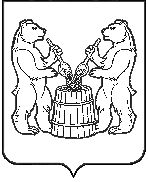 АДМИНИСТРАЦИЯ УСТЬЯНСКОГО МУНИЦИПАЛЬНОГО РАЙОНААРХАНГЕЛЬСКОЙ ОБЛАСТИПОСТАНОВЛЕНИЕот 9 декабря 2021 года № 1856р.п. ОктябрьскийОб утверждении Положения об отделе дорожной деятельности администрации Устьянского муниципального района Архангельской областиВ целях организации деятельности отдела дорожной деятельности администрации Устьянского муниципального района Архангельской области, руководствуясь пунктом 3.5. Положения об администрации муниципального образования «Устьянский муниципальный район», утвержденного решением Собрания депутатов Устьянского муниципального района Архангельской области от 31 мая 2019 года № 104, решением Собрания депутатов Устьянского муниципального района Архангельской области от 22 октября 2021 года № 397 «Об утверждении структуры администрации Устьянского муниципального района Архангельской области» администрация Устьянского муниципального района Архангельской областиПОСТАНОВЛЯЕТ:Утвердить прилагаемое Положение об отделе дорожной деятельности администрации Устьянского муниципального района Архангельской области.Отделу по организационной работе и местному самоуправлению администрации Устьянского муниципального района Архангельской области ознакомить муниципальных служащих отдела дорожной деятельности с настоящим постановлением.Контроль за исполнением настоящего постановления оставляю за собой.Настоящее постановление вступает в силу со дня подписания.Глава Устьянского муниципального района                                         С.А. КотловПоложениеоб отделе дорожной деятельности администрации Устьянского муниципального района Архангельской областиОбщие положенияНастоящим Положением устанавливается муниципальное правовое регулирование по вопросам организации деятельности отдела дорожной деятельности администрации Устьянского муниципального района Архангельской области (далее - отдел, администрация района).В случае противоречия (коллизии) муниципального правового регулирования, установленного настоящим Положением, иным нормативным правовым актам, имеющим большую юридическую силу, в том числе и тем, которые вступили в силу после введения в действие настоящего Положения, применяется правовое регулирование, установленное нормативными правовыми актами, имеющими большую юридическую силу.Понятия и термины, используемые в настоящем Положении, применяются в значении, установленном федеральными законами и принятыми в соответствии с ними нормативными правовыми актами Российской Федерации, законами и иными нормативными правовыми актами Архангельской области, муниципальными правовыми актами.Отдел является самостоятельным функциональным органом администрации района и создан для осуществления управленческих функций в сфере своего ведения.Отдел не наделен правами юридического лица.Отдел подчиняется и подотчетен заместителю Главы  района, курирующему деятельность отдела.Штат отдела определяет глава района.Отдел состоит из заведующего отделом и заместителя заведующего отделом.Муниципальные служащие отдела назначаются и освобождаются от должности главой района.Отдел в своей деятельности руководствуется Конституцией Российской Федерации, федеральными конституционными законами, федеральными законами, указами и распоряжениями Президента Российской Федерации, постановлениями и распоряжениями Правительства Российской Федерации, нормативными правовыми актами федеральных органов исполнительной власти, Уставом Архангельской области, законами Архангельской области, указами и распоряжениями Губернатора Архангельской области, постановлениями и распоряжениями Правительства Архангельской области, нормативными правовыми актами органов исполнительной власти Архангельской области, Уставом Устьянского района, иными муниципальными правовыми актами Устьянского района.Финансовое обеспечение расходов на содержание и материально- техническое обеспечение деятельности отдела осуществляется в соответствии с бюджетными ассигнованиями, предусмотренными бюджетом Устьянского района.Задачи отделаФормирование эффективной системы регулирования и осуществления дорожной деятельности в отношении автомобильных дорог общего пользования местного значения Устьянского муниципального района.Обеспечение исполнения гражданами, организациями, предприятиями, учреждениями и объединениями, независимо от их организационно-правовых форм и форм собственности, нормативных правовых актов органов местного самоуправления, регулирующих деятельность в области дорожного хозяйства.Организация дорожной деятельности в отношении автомобильных дорог общего пользования местного значения Устьянского муниципального района, в том числе по проектированию, строительству, реконструкции, капитальному ремонту, ремонту и содержанию автомобильных дорог, осуществление муниципального контроля за сохранностью автомобильных дорог местного значения в границах муниципального района и обеспечение безопасности дорожного движения на них, а также осуществление иных полномочий в области использования автомобильных дорог и осуществления дорожной деятельности в соответствии с законодательством Российской Федерации.Подготовка отчетности и информации по всем вопросам деятельности отдела.Работа с письменными заявлениями, жалобами населения по вопросам дорожного хозяйства. Участие в разработке и выполнении программ развития дорожного хозяйства.Оказание содействия в развитии прогрессивных форм и методов управления организациями дорожного хозяйства.Функции отделаВ целях реализации возложенных задач отдел осуществляет следующие функции:         3.1.1.  Взаимодействует со структурными подразделениями Администрации муниципального района и другими заинтересованными лицами с подведомственными предприятиями учреждениями по вопросам дорожной деятельности.               3.1.2.Участвует  в разработке муниципальных целевых программ, относящихся к деятельности отдела  и осуществляет контроль за их выполнением. 3.1.3. Подготавливает договоры и соглашения для заключения, связанные с дорожной деятельностью в отношении автомобильных дорог общего пользования местного значения Устьянского муниципального района.3.1.4.Участвует в подготовке соглашений с органами государственной власти Архангельской области, Правительством Архангельской области о взаимодействии по вопросам субсидирования и софинансирования дорожной деятельности.3.1.5. Осуществляет контроль за расходованием бюджетных средств в соответствии с выделенными ассигнованиями и их целевым назначением по утвержденным сметам расходов.3.1.6. Готовит документацию на размещение муниципальных заказов на право заключения муниципальных контрактов.3.1.7.Готовит в установленном порядке проекты муниципальных правовых актов, в том числе о внесении соответствующих изменений , признании утратившим силу отдельных норм или муниципальных правовых актов по вопросам находящимся в в компетенции отдела.3.1.8. Организует сбор отчетов и иной информации о дорожной деятельности, подготовку статистических отчетов.3.1.9. Определяет размер вреда, причиняемого транспортными средствами, осуществляющими перевозки тяжеловесных грузов, при движении по автомобильным дорогам общего пользования местного значения муниципального района.3.1.10. Подготавливает для утверждения перечень автомобильных дорог общего пользования местного значения муниципального образования «Устьянский муниципальный район»3.1.11. Выдает специальные разрешения , в случае если маршрут , часть маршрута транспортного средства, осуществляющего перевозки опасных, тяжеловесных и(или) крупногабаритных грузов , проходит по автомобильным дорогам общего пользования местного значения муниципального образования «Устьянский муниципальный район»3.1.12.Организует проведение комиссионного обследования автомобильных дорог общего пользования местного значения Устьянского муниципального района по оценке соответствия транспортно-эксплуатационного состояния нормативным требованиям.3.1.13. Организует информационное обеспечение пользователей автомобильными дорогами общего пользования местного значения Устьянского муниципального района о временном ограничении или прекращении движения транспортных средств.3.1.14. Согласовывает строительство, реконструкцию в границах придорожных полос автомобильных дорог общего пользования местного значения Устьянского муниципального района , предназначенных для осуществления дорожной деятельности, объектов дорожного сервиса, на установку рекламных конструкций , информационных щитов и указателей.3.1.15.Согласовывает ордера на вскрытие дорожного покрытия при проведении земляных работ на автомобильных дорог общего пользования местного значения Устьянского муниципального района.3.1.16. Устанавливает стоимость и перечень услуг по присоединению объектов дорожного сервиса к автомобильным  дорогам общего пользования местного значения Устьянского муниципального района.3.1.17. Согласовывает реконструкцию, капитальный ремонт и ремонт объектов дорожного сервиса , примыкающих  к  автомобильным  дорогам общего пользования местного значения Устьянского муниципального района. 3.1.18.Осуществляет контроль за исполнением муниципальных контрактов в сфере дорожной деятельности.3.1.19. Осуществляет муниципальный контроль на автомобильном транспорте и в дорожном хозяйстве Устьянского муниципального района. 3.1.20. Обеспечивает своевременное рассмотрение устных и письменных обращений граждан и юридических лиц по вопросам деятельности отдела и подготовку ответов на них в порядке, установленном законодательством.4. Полномочия отделаДля осуществления возложенных на отдел задач и функций он имеет право:4.1.  Разрабатывать и вносить на рассмотрение в установленном порядке проекты правовых актов главы района, администрации района по вопросам, входящим в компетенцию отдела;4.2. Запрашивать в установленном порядке от отраслевых (функциональных) органов администрации района, должностных лиц, организаций всех организационно-правовых форм и граждан необходимые документы, аналитические материалы и иную информацию необходимую для исполнения отделом полномочий в пределах его компетенции;4.3. Привлекать муниципальных служащих отраслевых (функциональных) органов администрации района для решения возложенных на отдел задач и функций;4.4 Взаимодействовать в установленном порядке с федеральными органами исполнительной власти и их территориальными органами, расположенными на территории Устьянского района, государственными органами Архангельской области, иными государственными органами, отраслевыми (функциональными) органами администрации района, Собранием депутатов, органами местного самоуправления иных муниципальных образований, организациями и гражданами;4.5.Вносить заместителю Главы администрации района, координирующему деятельность отдела, предложения по совершенствованию работы отдела.4.6 Осуществлять взаимодействие со средствами массовой информации  в пределах компетенции отдела.Руководство отделомОтдел возглавляет заведующий отделом.Заведующий отделом:осуществляет руководство деятельностью отдела, обеспечивает решение возложенных на него задач;планирует работу отдела;вносит предложения по штатной численности отдела; в пределах своей компетенции представляет отдел во взаимоотношениях с отраслевыми (функциональными) органами администрации района, а также с иными органами, организациями, гражданами;подписывает служебные документы в пределах компетенции отдела; вносит предложения о направлении работников отдела в служебные командировки;вносит предложения о поощрении муниципальных служащих отдела и применении к ним мер дисциплинарного воздействия;дает указания и поручения, обязательные для исполнения муниципальными служащими отдела, по вопросам их служебной деятельности;выполняет другие функции, а также поручения главы района в пределах своих полномочий.В период временного отсутствия заведующего отделом руководство отделом осуществляет заместитель заведующего отделомОтветственность муниципальных служащих отделаЗаведующий отделом несет персональную ответственность за выполнение задач и функций, возложенных на отдел.Муниципальные служащие отдела несут ответственность за неисполнение или ненадлежащее исполнение должностных обязанностей, возложенных на них должностными инструкциями.______________ УТВЕРЖДЕНОпостановлением администрации Устьянского муниципального района Архангельской областиот 9 декабря 2021 года № 1856